Filling the missing WordsSearch a word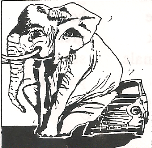 CrosswordCrossword Solution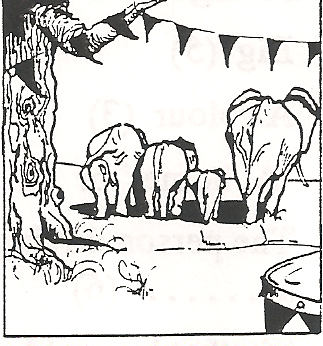 This really happenedThe circus came to Sydney and set up their big top in Prince Alfred park.It’s a big _ _ _ _, with Moreton Bay figs and a lot of mown _ _ _ _ _.They tethered all the tame _ _ _ _ _ _ _ there on the grass-   camels  donkeys  horsesand four _ _ _ _ _ grey elephants just beside the caravans.Because _ _ _ _ _ was no _ _ _ _ _ _ _ space left in the narrow _ _ _ _ _ _ _ , they let people park their _ _ _ _ on the grass too, just near _ _ _ _ _ _ people’s caravansA friend of _ _ _ _ went to the circus, and _ _ _ _ _ _ his car on the grass.It was a red Mini Minor.It was late _ _ _ _ he came back, and the crowds had _ _ _ _. His car was still there –    but      it was rather         squashed!!An elephant was _ _ _ _ _ _ _ on it!The car could _ _ _ _ _ be driven; the circus people _ _ _ _ him their card so he could _ _ _ the panel – beating _ _ _ _, and charge it to the _ _ _ _ _ _.So he set off for _ _ _ _.parkedcircusourssittingwhengonedonegavehomethereparkgreatgrassanimalsstreetscircuscarsparkingawaystillgetbigddgpparkedaewiwhrrbxqzzefrlybwhiegoneovereicebvagbastopipgknxetheretykvhfmtruecircusleasittingiovhiodnmnswzpajwtkuuutxijsqtvmirrormxpwmdonedrovesqsbigarrivedsittinggreatthereoverparkeddrovetrueminidonecircusnarrowgoneourswhendrivegavestopmirrorelephantAcrossDown1.  A great grey animal with a trunk (8)2. Plenty or, or a _ _ _ of (3)4. Opposite to wide (6)3. Opposite to departed (7)6. ‘A friend of ours went to _ _ _ circus (3)5. A question of time (4)8. Once you do it, it’s _ _ _ _ (4)7. ‘Well, _ _ _ do you explain the state of your car?’ (3)11. A ‘big top” us a _ _ _ _ _ _ tent (6)9. Opposite to under (4)12. Big (5)10. He _ _ _ _ _ _ his car on the grass (6)14. A colour (3)13. Not false (4)16. ‘At home’, or _ _ _ _ (4)15. Past tense of give (4)18. The person driving is a _ _ _ _ _ _ (6)17. Not me (3)19. So that he could _ _ _ the panel-beating done’ (3)elephantnarroworhthrdonepocircusvnawvergreatredkdrgeuawayddrivervogetu